+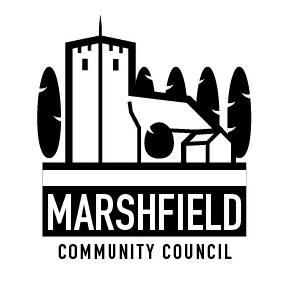                                 Serving the Communities of Castleton and Marshfield            Chairperson: Mr Mathew Taylor      Clerk: Mr G C Thomas  4 Kenilworth Road Newport South Wales NP19 8JQ                         Tel: 01633 664285	                        e-mail:marshfieldcommunitycouncil@gmail.comDear CouncillorThe next meeting of Marshfield Community Council will be held at the Village Hall, Wellfield Road, Marshfield on TUESDAY 10th October, 2017 commencing at  7:30p.m.Yours sincerelyG C ThomasClerkAGENDANo.ItemTime (mins)1Apologies.22Declaration of interests.13Police Matters.  104Time allowed for members of public to speak (In line with Standing Order on Public Participation in Meetings).   155To meet persons interested in filling the vacant seats on the Council and to consider co-option to the Council.156To confirm the minutes of the Monthly Council meeting held on 12th September 2017.27Review of actions arising from Council Meeting held on 12th September 2017.   158Financial Matters.    59Planning Matters:a) To decide on a response to Newport City Council for the following planning application:MCC 859 – Conex 17/0709PROPOSAL: DEMOLITION OF REAR CONSERVATORY AND ERECTION OF REAR ORANGERY SITE: April Way, 22, St Mellons Road, Marshfield, Cardiff, CF3 2TX APPLICATION TYPE: Full b) Other planning matters.    510Correspondence.    511Communication:a) To agree items to be included in the monthly communication to residents in the Marshfield Mail and any posts required to the Community Council website.     512Any other business.   10The next meeting will be the Monthly Council meeting on Tuesday 14th November 2017The next meeting will be the Monthly Council meeting on Tuesday 14th November 2017The next meeting will be the Monthly Council meeting on Tuesday 14th November 2017